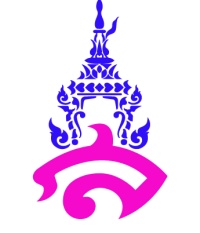 คำอธิบายรายวิชาพ ๓๓๒๐๑ พลศึกษา ๕ 					กลุ่มสาระการเรียนรู้สุขศึกษาและพลศึกษาชั้นมัธยมศึกษาปีที่ ๖ ภาคเรียนที่ ๑			เวลา  ๒๐  ชั่วโมง  จำนวน ๐.๕  หน่วยกิตศึกษาหลักและวิธีการออกกำลังกาย ในกิจกรรมกีฬาและนันทนาการ เพื่อพัฒนาความแข็งแรงของกล้ามเนื้อ ท่าบริหารสำหรับนักกีฬา การบริหารประกอบดนตรี และสามารถนำไปใช้ในชีวิตประจำวันได้ อธิบายหลักการออกกำลังกาย เพื่อพัฒนาความแข็งแรงของกล้ามเนื้อ วิธีการออกกำลังกายที่ถูกต้อง การอบอุ่นร่างกาย การสันทนาการ การป้องกันการบาดเจ็บทางการกีฬา การเสริมสร้างสมรรถภาพทางกายเข้าใจวิธีการออกกำลังกายที่ถูกต้อง เพื่อพัฒนาความแข็งแรงของกล้ามเนื้อ การอบอุ่นร่างกาย การสันทนาการ การป้องกันการบาดเจ็บทางการกีฬา สามารถอธิบายการจัดการแข่งขัน การทำงานเป็นระบบหมู่ได้ และมีความรู้ความเข้าใจเกี่ยวกับการเล่นกีฬาประจำชาติ ประเทศเวียดนาม (โววีนัม)ผลการเรียนรู้๑. วางแผนและปฏิบัติตามแผนการพัฒนาสมรรถภาพทางกายและกลไก๒. วิเคราะห์ความคิดรวบยอดเกี่ยวกับการเคลื่อนไหวรูปแบบต่าง ๆ ในการออกกำลังกาย๓. ออกกำลังกายและเล่นกีฬาที่เหมาะสมกับตนเองอย่างสม่ำเสมอ๔. อธิบายประโยชน์ของการออกกำลังกายหรือการเข้าร่วมกิจกรรมนันทนาการและนำไปสรุปเป็นแนวปฏิบัติ และใช้ในชีวิตประจำวันอย่างต่อเนื่อง๕. ร่วมกิจกรรมทางกายและเล่นกีฬาอย่างมีความสุขชื่นชมในคุณค่าและความงามของการกีฬา๖. ศึกษาและเข้าใจวิธีเล่นกีฬาประจำประเทศเวียดนาม (โววีนัม) รวม  ๖  ผลการเรียนรู้โครงสร้างรายวิชา  พลศึกษา ๕พ ๓๓๒๐๑ พลศึกษา ๕						ชั้นมัธยมศึกษาปีที่ ๖     ภาคเรียนที่  ๑เวลา ๒๐  ชั่วโมง    							คะแนนเต็ม    ๑๐๐   คะแนน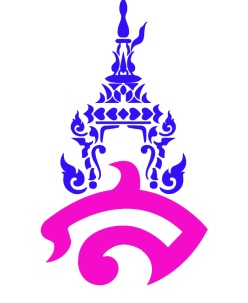 แผนการเรียนรู้ที่ ๑กลุ่มสาระการเรียนรู้	สุขศึกษาและพลศึกษาสาระการเรียนรู้	พลศึกษา ๕ ( กีฬาและนันทนาการ )	รหัส  ๓๓๓๐๑	จำนวน o.๕  หน่วยกิตเรื่อง	ปฐมนิเทศการสอน     เวลาเรียน   ๑   คาบ/สัปดาห์			ชั้นมัธยมศึกษาปีที่ ๖	   โรงเรียนสาธิตมหาวิทยาลัยราชภัฎสวนสุนันทาอาจารย์ผู้สอน	เสาวณี  ก้านดอกไม้สาระที่	เพิ่มเติมมาตรฐานการเรียนรู้	นักเรียนเข้าใจเกี่ยวกับเนื้อหา ระเบียบของการเรียนการสอนมาตรฐานช่วงชั้น	-สาระสำคัญ	เน้นความรับผิดชอบ ความตั้งใจในการเรียนการสอน การส่งงาน ระเบียบในวิชาเรียน และข้อตกลงในเวลาเรียนสรุปผลการเรียนรู้	ผู้เรียนทราบถึงระเบียบและกติกาในข้อตกลงในชั้นเรียน ขั้นตอนวิธีการดำเนินการเรียนการสอน การวัดผลและประเมินผลการเรียนการสอนปัญหาและอุปสรรคในการเรียน	นักเรียนคุยบ้างเล็กน้อยข้อเสนอแนะแนวทางแก้ไขและการพัฒนา	ให้มีการถาม-ตอบเป็นช่วงๆ เปิดโอกาสให้แสดงความคิดเห็น			ลงชื่อ...................................................................หัวหน้ากลุ่มสาระการเรียนรู้                                                        (.................................................................)			ลงชื่อ...................................................................รองผู้อำนวยการฝ่ายวิชาการ                                                        (.................................................................)	                          ลงชื่อ...................................................................ผู้อำนวยการโรงเรียนสาธิต                                                        (.................................................................)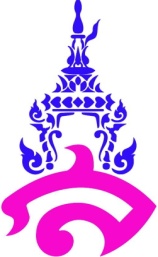 แผนการเรียนรู้ที่ ๒กลุ่มสาระการเรียนรู้	สุขศึกษาและพลศึกษาสาระการเรียนรู้	พลศึกษา ๕ ( กีฬาและนันทนาการ )	รหัส  ๓๓๒๐๑		จำนวน o.๕  หน่วกิตเรื่อง	การทดสอบสมรรถภาพร่างกาย     เวลาเรียน   ๓   คาบ/สัปดาห์		ชั้นมัธยมศึกษาปี ๖โรงเรียนสาธิตมหาวิทยาลัยราชภัฎสวนสุนันทาอาจารย์ผู้สอน	เสาวณี  ก้านดอกไม้สาระที่ ๔มาตรฐานการเรียนรู้	๔.๑ เห็นคุณค่าและทักษะในการสร้างเสริมสุขภาพ การป้องกัน และการสร้างเสริมสุขภาพเพื่อสุขภาพมาตรฐานช่วงชั้น	๖. ประเมินสร้างเสริม และดำรงสมรรถภาพทางกายและจิต ตามหลักการวิธีและความต้องการได้	๗. พัฒนาสมรรถภาพทางกายเพื่อสุขภาพ หรือสมรรถภาพทางกลไกลตามความต้องการ จนสำเร็จตามเป้าหมายสาระสำคัญ	- ทดสอบกล้ามเนื้อแขนสำหรับชาย ใช้วิธีการดึงข้อโดยจำนวนครั้งเป็นตัวกำหนดและเปรียบเทียบกับเกณฑ์มาตรฐาน 	- ทดสอบกล้ามเนื้อแขนสำหรับหญิง ใช้วิธีการงอแขนห้อยตัวใช้เวลาเป็นตัวกำหนดและเปรียบเทียบกับเกณฑ์มาตรฐาน	- ทดสอบกล้ามเนื้อหน้าท้อง ใช้เวลาเป็นตัวกำหนดและเปรียบเทียบกับเกณฑ์มาตรฐาน	- ทดสอบกล้ามเนื้อขา ใช้เวลาเป็นตัวกำหนดและเปรียบเทียบกับเกณฑ์มาตรฐานสรุปผลการเรียนรู้	ผู้เรียนได้ทราบถึงความสามารถทางด้านร่างกายของตนเองว่าอยู่ในเกณฑ์ใดปัญหาและอุปสรรคในการเรียนรู้	นักเรียนล้าและท้อในการทดสอบก่อนหมดเวลาสอบจริงข้อเสนอแนะแนวทางแก้ไขและการพัฒนา	ให้แรงเสริมพูดกระต้นให้กำลังใจในขณะทดสอบ			     ลงชื่อ...................................................................หัวหน้ากลุ่มสาระการเรียนรู้                                                          (.................................................................)			     ลงชื่อ...................................................................รองผู้อำนวยการฝ่ายวิชาการ                                                          (.................................................................)	                               ลงชื่อ...................................................................ผู้อำนวยการโรงเรียนสาธิต                                                          (.................................................................)แผนการเรียนรู้ที่ ๓กลุ่มสาระการเรียนรู้	สุขศึกษาและพลศึกษาสาระการเรียนรู้	พลศึกษา ๕ ( กีฬาและนันทนาการ )	รหัส  พ๓๓๒๐๑		จำนวน o.๕  หน่วกิตเรื่อง	ความเป็นมาของกีฬาและนันทนาการ   เวลาเรียน   ๒   คาบ/สัปดาห์  	ชั้นมัธยมศึกษาปี ๖โรงเรียนสาธิตมหาวิทยาลัยราชภัฎสวนสุนันทาอาจารย์ผู้สอน	เสาวณี  ก้านดอกไม้สาระที่ 3มาตรฐาน 	๓.๒ รักการออกกำลังกาย การเล่นเกมและการเล่นกีฬา ปฎิบัติเป็นประจำและสม่ำเสมอ มีวินัย เคารพสิทธิ กฎ กติกา มีน้ำใจนักกีฬา มีจิตวิญญาณในการแข่งขัน และชื่นชมในสุนทรียภาพทางการกีฬามาตรฐานช่วงชั้น	๒ ยอมรับและเห็นคุณค่าของการออกกำลังกาย และการเล่นกีฬาเป็นประจำอย่างสม่ำเสมอ พร้อมการเสริมสร้างวิถีชีวิตที่มีสุขภาพที่ดีสาระสำคัญ	การค้นคว้าประวัติความเป็นมาของกีฬาและนันทนาการด้วยตนเอง และนำเสนอในรูปแบบของรายงานสรุปผลการเรียนรู้	ผู้เรียนมีความกระตือรือร้นในการค้นคว้าด้วยตนเองและเป็นกลุ่มปัญหาและอุปสรรคในการเรียนรู้	จำนวนเอกสารไม่เพียงพอ และสื่อบางประเภทไม่ครบตามเนื้อหาข้อแนะนำในการแก้ปัญหา	เตรียมหนังสือเพิ่มเติมให้นักเรียนด้วยตนเอง และจัดสื่อให้กับนักเรียน			      ลงชื่อ...................................................................หัวหน้ากลุ่มสาระการเรียนรู้                                                          (.................................................................)			      ลงชื่อ...................................................................รองผู้อำนวยการฝ่ายวิชาการ                                                          (.................................................................)	                               ลงชื่อ...................................................................ผู้อำนวยการโรงเรียนสาธิต                                                          (.................................................................)แผนการเรียนรู้ที่ ๔กลุ่มสาระการเรียนรู้	สุขศึกษาและพลศึกษาสาระการเรียนรู้	พลศึกษา ๕ ( กีฬาและนันทนาการ )	รหัส  พ๓๓๒๐๑		จำนวน o.๕  หน่วกิตเรื่อง  การเตรียมร่างกายก่อนการเล่น	เวลาเรียน   ๒  คาบ/สัปดาห์		ชั้นมัธยมศึกษาปี ๖โรงเรียนสาธิตมหาวิทยาลัยราชภัฎสวนสุนันทาอาจารย์ผู้สอน	เสาวณี  ก้านดอกไม้สาระที่ ๓ มาตรฐานการเรียนรู้	๓.๒ รักการออกกำลังกาย การเล่นเกมและการเล่นกีฬา ปฎิบัติเป็นประจำและสม่ำเสมอ มีวินัย เคารพสิทธิ กฎ กติกา มีน้ำใจนักกีฬา มีจิตวิญญาณในการแข่งขัน และชื่นชมในสุนทรียภาพทางการกีฬามาตรฐานช่วงชั้นมาตรฐานช่วงชั้น	๓ ประยุกต์หลักการรุกการป้องกัน และการให้ความร่วมมือในการเล่น และการแข่งขันกีฬาที่เลือกได้ด้วยความชื่นชมสาระสำคัญ	เพื่อให้เห็นถึงความสำคัญของการอบอุ่นร่างกายก่อนและหลังการเล่นกีฬา และป้องกันการบาดเจ็บจากการเล่นกีฬาจากหนักให้เป็นเบาลงสรุปผลการเรียนรู้	ผู้เล่นเกิดการเรียนรู้ในการปฏิบัติจริง และสามารถวิเคราะห์ข้อบกพร่องแก้ปัญหาได้ปัญหาและอุปสรรคในการเรียนรู้	ทักษะที่ปฏิบัติยังไม่ถูกต้องข้อเสนอแนะแนวทางแก้ไขและการพัฒนา	เน้นการฝึกปฎิบัติให้มากขึ้น			     ลงชื่อ...................................................................หัวหน้ากลุ่มสาระการเรียนรู้                                                          (.................................................................)			      ลงชื่อ...................................................................รองผู้อำนวยการฝ่ายวิชาการ                                                          (.................................................................)	                               ลงชื่อ...................................................................ผู้อำนวยการโรงเรียนสาธิต                                                          (.................................................................)แผนการเรียนรู้ที่ ๕กลุ่มสาระการเรียนรู้	สุขศึกษาและพลศึกษาสาระการเรียนรู้	พลศึกษา ๕ ( กีฬาและนันทนาการ )	รหัส  พ๓๓๒๐๑		จำนวน o.๕  หน่วกิตเรื่อง  นำเสนอรายงานทักษะในการเล่นกีฬาพื้นบ้าน   เวลาเรียน   ๖   คาบ/สัปดาห์ชั้น  มัธยมศึกษาปี ๖โรงเรียนสาธิตมหาวิทยาลัยราชภัฎสวนสุนันทาอาจารย์ผู้สอน	เสาวณี  ก้านดอกไม้สาระที่ ๓มาตรฐานการเรียนรู้	๓.๒ รักการออกกำลังกาย การเล่นเกมและการเล่นกีฬา ปฏิบัติเป็นประจำและสม่ำเสมอ มีวินัย เคารพสิทธิ กฎ กติกา มีน้ำใจนักกีฬา มีจิตวิญญาณในการแข่งขัน และชื่นชมในสุนทรียภาพทางการกีฬามาตรฐานช่วงชั้น	๖ แสดงทักษะการเล่นกีฬาและนันทนาการ ให้ความร่วมมือระหว่างการเข้าร่วมกิจกรรมทางกาย และการเล่นกีฬาเป็นทีมตามโครงสร้างที่กำหนดไว้สาระสำคัญ	ทำการนำเสนออธิบายและสาธิตของแต่ละกลุ่มสรุปผลการเรียน	ผู้เรียนสามารถปฏิบัติกิจกรรมที่เพื่อนนำเสนอได้ปัญหาและอุปสรรคในการเรียนรู้	นักเรียนบ้างกลุ่มเล่นและคุยบ้างขณะมีการอธิบายและสาธิตข้อเสนอแนะแนวทางแก้ไขและการพัฒนา	กระตุ้นเตือนและถามเพื่อตอบในแต่ละหัวข้อ			     ลงชื่อ...................................................................หัวหน้ากลุ่มสาระการเรียนรู้                                                          (.................................................................)			     ลงชื่อ...................................................................รองผู้อำนวยการฝ่ายวิชาการ                                                          (.................................................................)	                               ลงชื่อ...................................................................ผู้อำนวยการโรงเรียนสาธิต                                                          (.................................................................)แผนการเรียนรู้ที่ ๖กลุ่มสาระการเรียนรู้	สุขศึกษาและพลศึกษาสาระการเรียนรู้	พลศึกษา ๕ ( กีฬาและนันทนาการ )	รหัส  พ๓๓๒๐๑		จำนวน o.๕  หน่วกิตเรื่อง เกมการเล่นการแข่งขันและการตัดสิน	     เวลาเรียน   ๖   คาบ/สัปดาห์		ชั้นมัธยมศึกษาปี ๖โรงเรียนสาธิตมหาวิทยาลัยราชภัฎสวนสุนันทาอาจารย์ผู้สอน	เสาวณี  ก้านดอกไม้สาระที่ ๓มาตรฐานการเรียนรู้	๓.๒ รักการออกกำลังกาย การเล่นเกมและการเล่นกีฬา ปฏิบัติเป็นประจำและสม่ำเสมอ มีวินัย เคารพสิทธิ กฎ กติกา มีน้ำใจนักกีฬา มีจิตวิญญาณในการแข่งขัน และชื่นชมในสุนทรียภาพทางการกีฬามาตรฐานช่วงชั้น	๖ แสดงทักษะการเล่นกีฬาและนันทนาการ ให้ความร่วมมือระหว่างการเข้าร่วมกิจกรรมทางกาย และการเล่นกีฬาเป็นทีมตามโครงสร้างที่กำหนดไว้สาระสำคัญ	จัดการแข่งขัน การเล่นเป็นทีม สรุปผลการเรียน	ผู้เรียนสามารถปฏิบัติกิจกรรมที่เพื่อนนำเสนอได้ปัญหาและอุปสรรคในการเรียนรู้	นักเรียนบ้างกลุ่มเล่นและคุยบ้างขณะมีการอธิบายและสาธิตข้อเสนอแนะแนวทางแก้ไขและการพัฒนา	กระตุ้นเตือนและถามเพื่อตอบในแต่ละหัวข้อ			     ลงชื่อ...................................................................หัวหน้ากลุ่มสาระการเรียนรู้                                                          (.................................................................)			     ลงชื่อ...................................................................รองผู้อำนวยการฝ่ายวิชาการ                                                          (.................................................................)	                               ลงชื่อ...................................................................ผู้อำนวยการโรงเรียนสาธิต                                                          (.................................................................)หน่วยการรู้มาตรฐานการเรียนรู้/ตัวชี้วัดสาระสำคัญชื่อหน่วยการเรียนรู้เวลา (ชั่วโมง)น้ำหนักคะแนน ๑ผลการเรียนรู้ที่ ๒การออกกำลังกายมีความสำคัญเป็นอย่างมากเพราะจะช่วยให้ร่างกายแข็งแรง ฉะนั้นจึงต้องรู้ถึงความเป็นมาของกีฬาและนันทนาการประวัติความเป็นมาของกีฬาและนันทนาการ๒๑๐๒ผลการเรียนรู้ ที่ ๑ และ ๒สถานที่และอุปกรณ์ในการเล่นกีฬาและนันทนาการ วิธีการเล่น มารยาทของผู้เล่นและผู้ชม- มารยาทผู้เล่นและผู้ดูกีฬา-การสร้างสมรรถภาพของกีฬา๓๑๐๓ผลการเรียนรู้ที่ ๒ และ ๓การสร้างเสริมสมรรถภาพจำต้องมีประสิทธิภาพในด้านการเคลื่อนไหวและจะต้องมีทักษะเบื้องต้นของการเล่นอย่างถูกวิธีการเคลื่อนไหวเบื้องต้น๓๑๐ทดสอบผลการเรียนรู้ที่ ๑ และ ๒ทดสอบสมรรถภาพทางกายกลางภาค๒๒๐๔ผลการเรียนรู้ที่ ๒ และ ๔- การอบอุ่นร่างกายเพื่อฝึกให้เกิดทักษะกีฬาในด้านต่างๆ- การเสริมสร้างสมรรถภาพทางด้านร่างกายสำหรับผู้เล่นกีฬา-การอบอุ่นร่างกาย-หลักและวิธีการเล่นและการออกกำลังกาย๓๑๐๕ผลการเรียนรู้ที่ ๕ และ ๖ -การละเล่นกีฬาไทยหรือกีฬาพื้นบ้านถือว่าเป็นการออกกำลังกายชนิดหนึ่ง และเป็นที่นิยมเล่นกันตั้งแต่เด็กจนถึงผู้ใหญ่-การทดสอบสมรรถภาพทางกายการออกกำลังกายเพื่อพัฒนาความแข็งแรง๓๑๐หน่วยการรู้มาตรฐานการเรียนรู้/ตัวชี้วัดสาระสำคัญชื่อหน่วยการเรียนรู้เวลา (ชั่วโมง)น้ำหนักคะแนน๖ผลการเรียนรู้ที่ ๔ , ๕ , ๖กีฬาสากลมีมากมายหลายประเภท และมีการแข่งขันกันทั่วไป เป็นกีฬาที่นิยมในทุกระดับ ฉะนั้นผู้เล่นจะต้องมีการเคลื่อนไหวและมีสมรรถภาพทางกาย ใจที่ดีเพื่อให้สามารถเข้าร่วมการเล่นได้อย่างมีประสิทธิภาพความรู้ทั่วไปเกี่ยวกับกีฬาสากล๒๑๐ทดสอบผลการเรรียนรู้ที่ ๔ และ ๕การแข่งขันและกรรมการผู้ตัดสินปลายภาค๒๒๐รวมรวมรวมรวม๒๐๑๐๐ผลการเรียนรู้ที่คาดหวังเนื้อหาสาระกิจกรรมการเรียนรู้สื่อการเรียนรู้แหล่งการเรียนรู้การวัดและประเมินผลนักเรียนเข้าใจในระเบียบการปฏิบัติตนในการเรียนวิชากีฬาและนันทนาการการจัดการเรียนการสอน การวัดผลและประเมินผล- การให้คะแนน- การเข้าเรียน- การแต่งกายเช็คการเข้าเรียนการแต่งกาย และสุขภาพอนามัย- หนังสือ- ภาพกีฬาพื้นบ้านและกีฬาสากล- สังเกตความตั้งใจ นร.- สอบถามซักถามผลการเรียนรู้ที่คาดหวังเนื้อหาสาระกิจกรรมการเรียนรู้สื่อการเรียนรู้แหล่งการเรียนรู้การวัดและประเมินผลสามารถปฏิบัติและวิเคราะห์ผลการทดสอบทางด้านร่างกายได้ทดสอบสมรรถภาพทางกายโดยใช้แบบทดสอบสมรรถภาพทางกายมาตรฐานของคณะกรรมการนานาชาติจำนวน ๑ รายการคือ ดึงข้อสำหรับชายคาบ ๑- เช็คจำนวนนักเรียน- อบอุ่นร่างกาย- ครูอธิบายขั้นตอนการทดสอบกล้ามเนื้อแขนพร้อมสาธิต- นักเรียนลองทดสอบ- ทำการทดสอบจริง - ครูสรุปและแจ้งผลการเปรียบเทียบกับเกณฑ์มาตรฐานคาบ ๒- เช็คจำนวนนักเรียน- อบอุ่นร่างกาย- ครูอธิบายขั้นตอนการทดสอบกล้ามเนื้อหน้าท้องพร้อมสาธิต- นักเรียนลองทดสอบ- ทำการทดสอบจริง - ครูสรุปและแจ้งผลการเปรียบเทียบกับเกณฑ์มาตรฐาน- นาฬิกาจับเวลา- เก้าอี้ นกหวีด- บันทึกการทดสอบ- เปรียบเทียบครั้งที่ได้หรือเวลาที่ได้กับเกณฑ์มาตรฐานผลการเรียนรู้ที่คาดหวังเนื้อหาสาระกิจกรรมการเรียนรู้สื่อการเรียนรู้แหล่งการเรียนรู้การวัดและประเมินผลคาบ ๓- เช็คจำนวนนักเรียน- อบอุ่นร่างกาย- ครูอธิบายขั้นตอนการทดสอบกล้ามเนื้อขาพร้อมสาธิต- นักเรียนลองทดสอบ- ทำการทดสอบจริง - ครูสรุปและแจ้งผลการเปรียบเทียบกับเกณฑ์มาตรฐานผลการเรียนรู้ที่คาดหวังเนื้อหาสาระกิจกรรมการเรียนรู้สื่อการเรียนรู้แหล่งการเรียนรู้การวัดและประเมินผลนักเรียนมีความรู้และสามารถใช้กีฬาและนันทนาการในการออกกำลังกายได้ประวัติความเป็นมาของกีฬาและนันทนาการ- ตรวจเช็คจำนวนนักเรียน การแต่งกาย และสุขภาพ- ครูแนะนำเรื่องของการค้นคว้า- ครูสรุปบทเรียน  แนะนำการทำรายงานเพื่อนำเสนอในคาบเรียน-หนังสือกีฬาและนันทนาการ- อินเทอร์เน็ต- สังเกตจากการอธิบายในชั้นเรียน- สังเกตจากการค้นคว้าในคาบเรียน- ตรวจจากงานที่มอบหมายผลการเรียนรู้ที่คาดหวังเนื้อหาสาระกิจกรรมการเรียนรู้สื่อการเรียนรู้แหล่งการเรียนรู้การวัดและประเมินผลสามารถเคลื่อนไหวร่างกายอย่างสร้างสรรค์ ในการเข้าร่วมกิจกรรมนันทนาการ หรือการทำงานต่างๆการวอร์มร่างกายในท่าต่างๆ- เช็คจำนวนนักเรียน การแต่งกาย สุขภาพ- อธิบายความสำคัญของการบริหารร่างกาย ก่อนและหลังการเล่นกีฬาแต่ละกลุ่มเตรียมความพร้อมในการบริหารร่างกาย- นกหวีด- อุปกรณ์ของแต่ละกลุ่ม- นาฬิกาจับเวลา- สังเกตการณ์ทำงานเป็นทีม- สังเกตจากการเล่นในคาบเรียนผลการเรียนรู้ที่คาดหวังเนื้อหาสาระกิจกรรมการเรียนรู้สื่อการเรียนรู้แหล่งการเรียนรู้การวัดและประเมินผลนักเรียนสารถแสดงหน้าที่ๆได้รับมอบหมายได้ทำการอธิบายการละเล่นพื้นบ้านให้เพื่อนในห้องได้ทราบและสามารถปฏิบัติจริงได้- เช็คจำนวนนักเรียน- อบอุ่นร่างกาย-แต่ละกลุ่มนำเสนอประเภทกีฬาที่ค้นคว้า- ครูสรุปและนัดหมาย- อุปกรณ์ที่แต่ละกลุ่มเตรียมมา- สังเกตจากการเข้าร่วมกิจกรรมของผู้เรียนผลการเรียนรู้ที่คาดหวังเนื้อหาสาระกิจกรรมการเรียนรู้สื่อการเรียนรู้แหล่งการเรียนรู้การวัดและประเมินผลนักเรียนสามารถแข่งขันและเป็นกรรมการผู้ตัดสินได้ทำการแข่งขัน- เช็คจำนวนนักเรียน- อบอุ่นร่างกาย- เริ่มทำการแข่งขันตามโปรแกรมของแต่ละกลุ่ม- ครูสรุปผลการแข่งขันและกีฬาที่ทำการแข่งขันพื้นบ้านทั้งหมด- นกหวีด- นาฬิกาจับเวลา- สังเกตการเล่นการตัดสินของนักเรียน